Landjugend Steiermark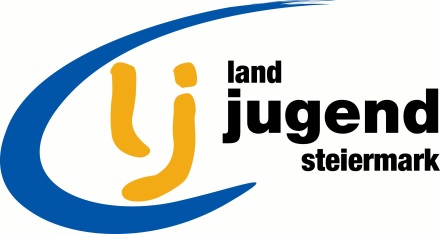 Ekkehard Hauer St. 33, 8052 Grazwww.stmklandjugend.atlandjugend@lk-stmk.at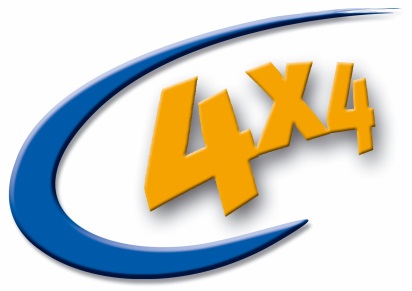 4x4 Landesentscheid18. & 19. Mai 2019ERLEBNISTOUR:FlaschengeistMax. Punkte: 4Zeitvorgabe: 8 MinutenFlaschengeist	4 PunkteEs sind 4 Flaschen vorbereitet, die jeweils 4 Markierungen haben. Die Aufgabe ist, diese 4 Flaschen innerhalb von 8 Minuten bis zur vierten Markierung ohne Hilfsmittel mit Wasser aus dem See zu füllen. Es darf immer nur 1 Teammitglied laufen und auch die Flaschen dürfen nicht bewegt werden!LJ Bezirk:Punkte:Startnummer:Zeit:FlascheMarkierung Markierung Markierung Markierung Punkte10,250,500,751,0020,250,500,751,0030,250,500,751,0040,250,500,751,00Gesamt